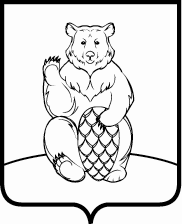 СОВЕТ ДЕПУТАТОВ ПОСЕЛЕНИЯ МИХАЙЛОВО-ЯРЦЕВСКОЕВЫПИСКА ИЗ ПРОТОКОЛА №5 от 19.08.2021г.Заседания Совета депутатов поселения Михайлово-Ярцевское №10Место проведения: город Москва,                                                              поселение Михайлово-Ярцевское,пос. Шишкин Лес стр. 41, зал заседаний Совета депутатовВремя: 16.01 час.Присутствовали: 7 депутатов Совета депутатов поселения Михайлово-Ярцевское: 1. Председатель Совета депутатов - Загорский Георгий Карлович.2. Галкин Илья Сергеевич.3. Зыкин Борис  Анатольевич. 4. Афонин Михаил Михайлович. 5.  Бокарев Александр Сергеевич.6. Серегина Людмила Александровна.7. Тумасян Кристина Вадимовна.Приглашенные:Войтешонок Лада Юрьевна – первый заместитель главы администрации.Токарева Светлана Анатольевна – заместитель главы администрации. Попов Сергей Леонидович-заместитель главы администрации.Дорофеева Вероника Арнольдовна – начальник отдела по правовым и кадровым вопросам.Рогачева Екатерина Вячеславовна – секретарь заседания.Кворум для проведения заседания имеется. Председатель заседания совета депутатов поселения Михайлово-Ярцевское – Загорский Георгий Карлович - повестка дня, проекты решений и материалы необходимые для принятия решений доведены до вас путем направления по электронной почте. Голосовали «За» - 7 чел. - единогласно.ПОВЕСТКА ЗАСЕДАНИЯ О проекте решения Совета депутатов поселения Михайлово - Ярцевское «О внесении изменений в Устав поселения Михайлово-Ярцевское» (докладчик Дорофеева В.А.).О внесении изменений в решение Совета депутатов поселения Михайлово-Ярцевское от 05.11.2020 №10/15 «Об утверждении Положения о депутатской этике и создании комиссии» (докладчик Загорский Г.К.).3. Отчёт об исполнении бюджета поселения Михайлово-Ярцевское за 1-е полугодие 2021 года (докладчик Токарева С.А.).4. О списании нефинансовых активов имущества казны поселения Михайлово-Ярцевское, пришедших  в негодность (докладчик Токарева С.А.).5. Разное.Далее Загорский Г.К.: комиссия по депутатской этике рассмотрела 2 обращения (УК «Шишкин Лес и официальное предостережение УВД по ТиНАО) в отношении депутата Зыкина Б.А.Заключение: Направить в правоохранительные органы все имеющиеся материалы, касающиеся действий депутата Зыкина Б.А. для рассмотрения с точки зрения законности.      Опубликовать данное решение Совета депутатов на официальном сайте органа местного самоуправления в информационно-телекоммуникационной сети «Интернет».ГОЛОСОВАЛИ:«ЗА» 		- 	5  (пять) депутатов;«ПРОТИВ» 	- 	1  (один) депутат;«Воздержались» - 	0  (ноль) депутатов.Секретарь собрания						             /Рогачева  Е.В./